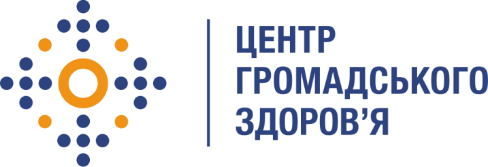 Державна установа «Центр громадського здоров’я Міністерства охорони здоров’я України» оголошує конкурс на відбір Асистента  з верифікації  даних Назва позиції: Асистент з верифікації даних Інформація щодо установи:Головним завданнями Державної установи «Центр громадського здоров’я Міністерства охорони здоров’я України» (далі – Центр є діяльність у сфері громадського здоров’я. Центр виконує лікувально-профілактичні, науково-практичні та організаційно-методичні функції у сфері охорони здоров’я з метою забезпечення якості лікування хворих на соціально небезпечні захворювання, зокрема ВІЛ/СНІД, туберкульоз, наркозалежність, вірусні гепатити тощо, попередження захворювань в контексті розбудови системи громадського здоров’я. Центр приймає участь в розробці регуляторної політики і взаємодіє з іншими міністерствами, науково-дослідними установами, міжнародними установами та громадськими організаціями, що працюють в сфері громадського здоров’я та протидії соціально небезпечним захворюванням.Завідання:	Забезпечення організаційно-методичної підтримки для впровадження та адаптації систем забезпечення якості даних на національному та регіональному рівнях;Надання технічної та наставницької підтримки регіональним консультантам із забезпечення якості даних;Здійснення моніторингових та аудиторських візитів з метою верифікації даних та визначення потреб у підтримці регіональних консультантів із забезпечення якості даних; Участь у розробці планів покращення якості даних; Підготовка рутинних аналітичних звітів, статистичних форм, матеріалів за результатами діяльності.Вимоги до професійної компетентності:Середня або вища освіта в галузі медицини, соціології або в інших галузях  суспільних наук; Досвід роботи у сфері моніторингу та оцінки програм буде перевагою; Досвід роботи з первинною медичною документацією, медичними інформаційними системам  та даними з ТБ, ВІЛ/СНІД;Досвід роботи з електронними інструментами моніторингу та оцінки буде перевагою;Впевнений користувач MS Office ( MS Word, MS Excel)Резюме мають бути надіслані електронною поштою на електронну адресу: vacancies@phc.org.ua. В темі листа, будь ласка, зазначте: «409- Асистент  з верифікації  даних».Термін подання документів – до 30 жовтня 2021 року, реєстрація документів 
завершується о 18:00.За результатами відбору резюме успішні кандидати будуть запрошені до участі у співбесіді. У зв’язку з великою кількістю заявок, ми будемо контактувати лише з кандидатами, запрошеними на співбесіду. Умови завдання та контракту можуть бути докладніше обговорені під час співбесіди.Державна установа «Центр громадського здоров’я Міністерства охорони здоров’я України» залишає за собою право повторно розмістити оголошення про конкурс, скасувати конкурс, запропонувати договір з іншою тривалістю.